1978 CESSNA 414AW RAM VIIN678JS – SN 414a-0090 TRADES WELCOME!Price: INQUIRE YOU HAVE TO TAKE A LOOK AT THIS ONE! SIDS COMPLIANT, WINGLETS, VORTEX, GENERATORS AND WITH GROSS WEIGHT INCREASE TO 7,100 POUNDS! WOULD LIKE TO TRADE UP TO A CITATION SP OR CJ!status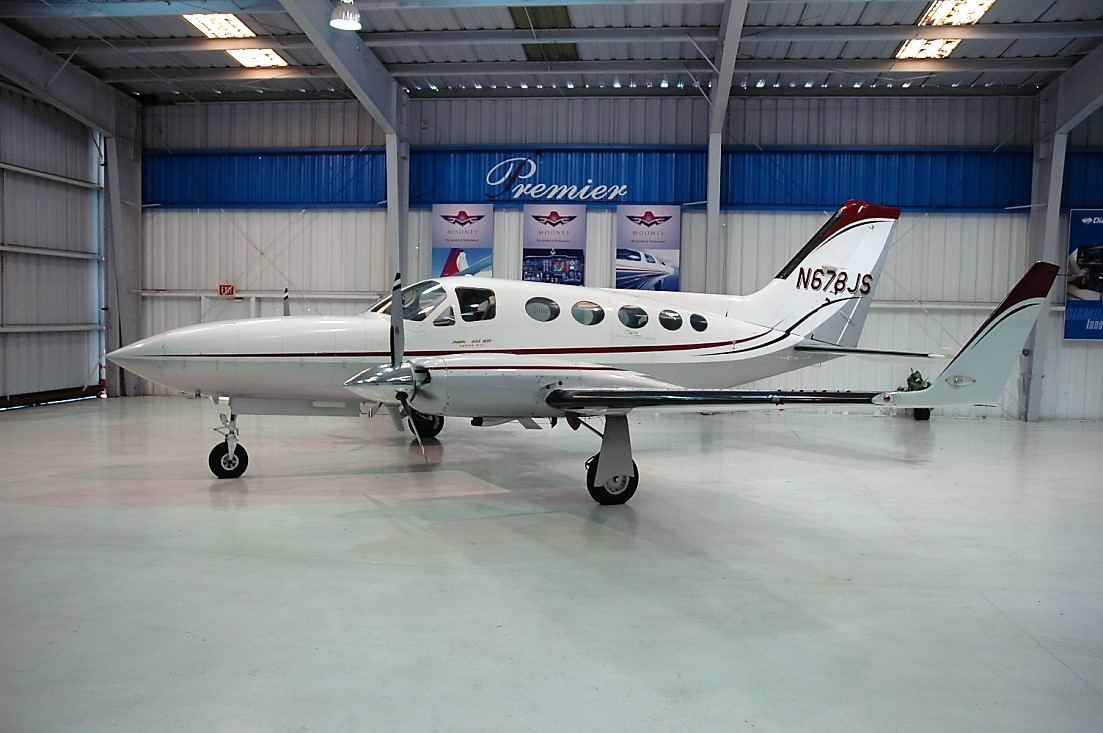 TOTAL AIRFRAME TIME: 8,187 HOURS  LEFT ENGINE TIME: 538 SMOH (50 STOP)RIGHT ENGINE TIME: 538 SMOH (50 STOP)  LEFT AND RIGHT PROP: 538 HOURS SNEW ANNUAL: FEBRUARY 2019USEFUL LOAD: 2,251 POUNDS    EXTERIOR/INTERIOR WHITE WITH BURGUNDY AND GREY STRIPESGREY LEATHER INTERIOREIGHT-PLACE EXECUTIVE SEATINGAVIONICS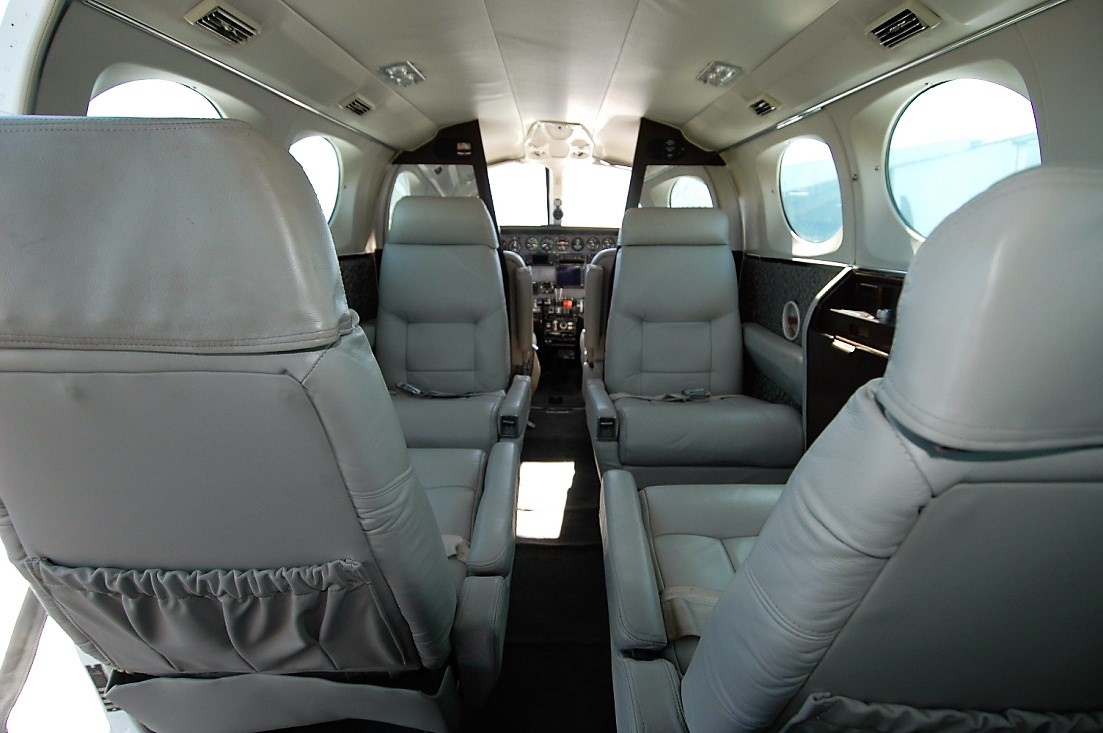 GARMIN 430 GPS  APOLLO MX 20 WITH WX500 STORMSCOPE GARMIN SL30 NAVB/COM GMA 340 AUDIO PANEL WITH INTERCOMDUAL NAV/COM’SDUAL GLIDE-SLOPEALTITUDE ENCODER DUAL TRANSPONDERS CESSNA AND GARMIN GTX327SHADIN FUEL FLOWRADAR ALTIMETERAUTOPILOT800 B IFCS WITH HEADING SITUATION INDICATOR AND FLIGHT DIRECTOR WITH ALERT AND PRE-SELECT, YAW DAMPENER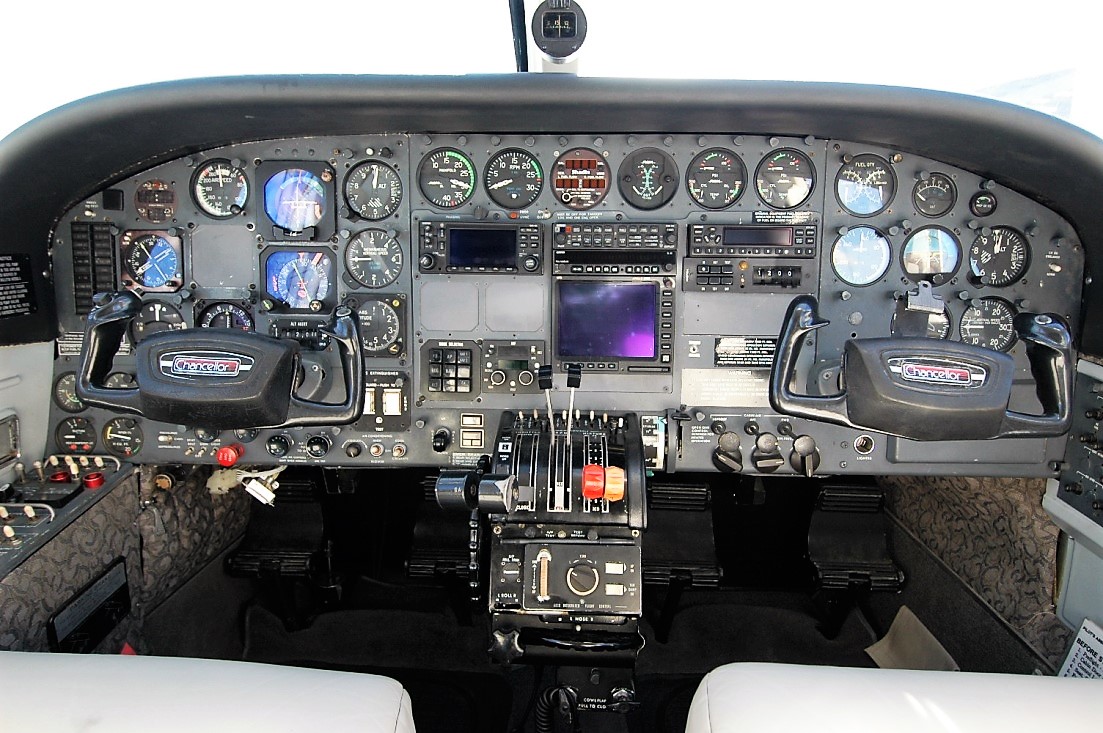 ACCESSORY EQUIPMENTCOPILOT INSTRUMENTSFACTORY AIR CONDITIONING DE-ICE BOOTS AND HOT PROPSPROPELLER SYNCHRONIZATIONKNOW ICE WITH GLASS WINDSHIELDWING SPAR MODIFICATION INSTALLED 2008FIRE DETECTION AND EXTINGUISHING SYSTEMRAM VII ENGINE, PROP AND WINGLETS COMPLETED 12/2005RAM WINGLETS, VORTEX GENERATORS AND INCREASED GROSS WEIGHT 